MMF Responsive Grant FY 2022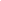 Marillac Mission FundProject Title / Focus Area / Funding Type	Project Name*Enter the title (name) of your project. (If general operating, please indicate.) Response limited to 100 characters (~ 16 words).Character Limit: 100Proposal Summary*In 100 words or less, summarize the purpose of this request and broadly describe how MMF funds will be spent (ex. "grant dollars will be used to support 20% of program staff salaries").Character Limit: 700Amount Requested*Character Limit: 20Type of Request - Funding*Select one only. NOTE: MMF does NOT fund Capital requests.ChoicesGeneral Operating Program/ProjectOrganization Name*Applicant Organization's Legal Name as shown on its IRS Letter of Determination.Character Limit: 100Project Category*Select One OnlyChoicesNew Project Existing ProjectExpansion of Existing ProjectFocus Area / Outcomes / Indicators*All grantees are required to report on two Marillac Mission Fund-specific strategic Outcomes. Once you select your focus area, you will be asked to select ONE indicator for each of the two strategic Outcomes.See Users Guide on Marillac Mission Fund (MMF) website for clarification and examplesFocus Area ChoicesOlder Adults Living IndependentlyImmigrants & Refugees VeteransHuman Trafficking Prevention Advocacy & Coalition-BuildingImmigrants & Refugees Indicators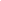 IMPORTANT: MMF requires all grantee organizations to measure impact using our standardized outcomes. The next questions will ask you to choose one indicator for each outcome that you will be measuring during the grant period. For our explanations of each indicator, suggested measurement tools, and further information regarding our evaluation framework, please see the MMF User's Guide for Evaluation.Indicators for Outcome 1: Increased Stability for Immigrants/Refugees*You must CHOOSE ONE (and only one) indicator from this list.Choices1a: Increased Access to Needed Community Resources (including Legal Assistance)1b: Increased Stability Related to Basic Needs (Food/Nutrition, Shelter/Housing and Transportation) 1c: Improved Levels of Functioning (Life Skills, English Language Skills)1d: Improved Employment SituationsIndicators for Outcome 2: Improved Quality of Life for Immigrants/Refugees*You must CHOOSE ONE (and only one) indicator from this list.Choices2a: Increased Community Connections2b: Clients Achieve the Appropriate Legal Status2c: Clients Report Improvements in Overall Well-being 2d: Increased Coping Skills2e: Decreased Stress (including Traumatic Stress)Human Trafficking Prevention Indicators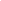 IMPORTANT: MMF requires all grantee organizations to measure impact using our standardized outcomes. The next questions will ask you to choose one indicator for each outcome that you will be measuring during the grant period. For our explanations of each indicator, suggested measurement tools, and further information regarding our evaluation framework, please see the MMF User's Guide for Evaluation.Indicators for Outcome 1: Increased Knowledge/Skills/Collaboration for Prevention*You must CHOOSE ONE (and only one) indicator from this list.Choices1a: Increased Knowledge of Human Trafficking and its Risk Factors1b: Increased Understanding of Survivors as Victims of Trafficking Rather Than Offenders 1c: Increased Knowledge of Primary, Secondary and/or Tertiary Prevention1d: Increased Skills Among Education, Health and Social Service Providers for Prevention1e: Increased Collaboration Among Service Providers, Advocates, and Others to Prevent TraffickingIndicators for Outcome 2: Increased Support and Stability for High-Risk Youth and Youth SurvivorsYou must CHOOSE ONE (and only one) indicator from this list.Choices2a: Increased Shelter/Safety for Survivors and Those at Highest Risk2b: Increased Access to Substance Abuse/Mental Health Services for Survivors/Those at Highest Risk 2c: Increased Availability of Survivor-led Programming2d: Increased Availability of Longer-term Residential Services/Programming2e: Increased Stability/Well-being Among Survivors/Those at Highest Risk for Human TraffickingOlder Adults Living Independently Indicators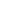 IMPORTANT: MMF requires all grantee organizations to measure impact using our standardized outcomes. The next questions will ask you to choose one indicator for each outcome that you will be measuring during the grant period. For our explanations of each indicator, suggested measurement tools, and further information regarding our evaluation framework, please see the MMF User's Guide for Evaluation.Older Adults-Indicators for Outcome 1: Increased Stability*You must CHOOSE ONE (and only one) indicator from this list.Choices1a: Increased Access to Needed Community Resources1b: Increased Stability Related to Basic Needs (food/nutrition, shelter/housing and transportation) 1c: Improved/Maintained Levels of Functioning (physical/cognitive)1d: Improved/Increased Support for CaregiversOlder Adults-Indicators for Outcome 2:Improved Quality of Life*You must CHOOSE ONE (and only one) indicator from this list.Choices2a: Reduced Social Isolation2b: Improved Psychological/Mental Health2c: Clients Report Improvements in Overall Well-Being2d: Clients Report Improvements in their Living Environments2e: Decreased Stress for Caregivers 2f: Improved Oral Health LiteracyOlder Adults Living Independently Sub-focus Area*ChoicesCare Coordination/Case Management Minor Home RepairsTransportationOral Health LiteracyVeterans Indicators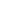 IMPORTANT: MMF requires all grantee organizations to measure impact using our standardized outcomes. The next questions will ask you to choose one indicator for each outcome that you will be measuring during the grant period. For our explanations of each indicator, suggested measurement tools, and further information regarding our evaluation framework, please see the MMF User's Guide for Evaluation.Indicators for Outcome 1: Increased Stability for Veterans*You must CHOOSE ONE (and only one) indicator from this list.Choices1a: Increased Access to Needed Community Resources (including legal assistance)1b: Increased Stability Related to Basic Needs (food/nutrition, shelter/housing and transportation) 1c: Improved Levels of Functioning (Life Skills, Education, and Employment)Indicators for Outcome 2: Improved Quality of Life for Veterans and their Families*You must CHOOSE ONE (and only one) indicator from this list.Choices2a: Greater Access to Appropriate Mental Health and Support Services (incl. Alternative/Wholistic) 2b: Improved Psychological/Mental Health (includes Stress Management and Coping Skills)2c: Increased/sustained participation in social/emotional support opportunities 2d: Clients Report Improvements in Overall Well-beingVeterans Sub-Focus Area*ChoicesMental HealthSense of Purpose and Connection Legal ServicesVeteran Family SupportAdvocacy & Coalition-Building Indicators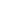 IMPORTANT: MMF requires all grantee organizations to measure impact using our standardized outcomes. The next questions will ask you to choose one indicator for each outcome that you will be measuring during the grant period. For our explanations of each indicator, suggested measurement tools, and further information regarding our evaluation framework, please see the MMF User's Guide for Evaluation.Outcome 1: Increased Awareness and Advocacy for Social ChangeYou must CHOOSE ONE (and only one) indicator from this list.Choices1a. Increased Public Awareness of Issues Impacting Constituents1b. Increased Awareness and Engagement with Key Systems Leaders and Policymakers 1c. Increased Awareness and/or Skills in Supporting the Well-being of Constituents1d. Increased Empowerment among Community Constituents1e. Increased/Sustained Involvement of Agency Staff and Volunteers in Legislative/Policy Advocacy 1f. Increased Skills and Confidence in Advocacy among Agency Staff and VolunteersOutcome 2: Increased Collaboration for Social Change (Coalition-Building)You must CHOOSE ONE (and only one) indicator from this list.Choices2a. Increased Development of Coalitions for Collaborative Action among Social Change Groups 2b. Increased [depth of] Collaboration among Coalition/Collaborative Members2c. Increased Coordinated Action Among Coalition Members in Advancing their Shared AgendaAdvocacy and Coalition-Building Focus Area*All Advocacy and Coalition-Building grantees must be working in one of our four core focus areas. Choose one below.ChoicesOlder Adults Living Independently Immigrants & RefugeesVeteransHuman Trafficking PreventionSection A: Proposal Narrative	Section A: Q1. Mission Statement*The Mission and Vision Statement of your organization.Character Limit: 600Section A: Q2. Year Founded*Character Limit: 4Section A: Q3. Organization History*Give a summary of the organization's history.Character Limit: 700Section A: Q4. Current Programs*Provide a brief description of the organization’s current programs. Include the latest total number served annually by the organization.Character Limit: 700Section A. Q5. Community Needs Statement*What are the community needs or gaps in services to be addressed by this grant? Why is this issue important locally? Please focus your answer to the needs in the community you are proposing to serve.Character Limit: 1000Section A: Q6. Program/Project Description*Briefly describe the project for which you seek funding. If you are applying for General Operating Support, explain how your work aligns with the MMF mission.Character Limit: 1200Section A: Q7. COVID-19 Impact*How might the delivery of current programing/operations be impacted by the Coronavirus pandemic, if at all?Character Limit: 3000Section A: Q8. Number of People to be Served*How many people do you expect to serve within the grant period?Character Limit: 5Section A: Q9. Geographic Area*What geographic area will benefit from this project? Please list the 5 most frequent zip codes in which those you serve typically reside. Separate zip codes with a comma.Character Limit: 600Section A: Q10. Poverty*What percentage of clients served by this project are experiencing poverty? Describe YOUR definition of poverty.Character Limit: 400Section A: Q11. Goal: What are the organization's major goals for this project?* Explain what you hope your clients will achieve long term from the agency services or the project funded with this grant.Note: If you are applying for General Operating Support, please list your primary organizational goals for the grant period.Character Limit: 1000Section A: Q12. Evaluation Plan Description*Briefly describe how you will track and measure selected indicators. How will your organization use the evaluation results to inform programming?Character Limit: 3000Section A: Q13. Evaluation Plan Upload*REQUIRED: Complete and upload this Evaluation Plan andReport template to show how you will track and measure your two selected MMF indicators.You will leave the "Actual Outcome" column blank until the Final Status Report.File Size Limit: 3 MBSection A: Q14. Evaluation Tools Upload*REQUIRED: Upload all tools to track and measure MMF-specific and applicant-specific outcomes. (e.g., pre/post surveys, client questionnaires, follow-up surveys, etc.)NOTE: You can only upload one document. If you have multiple documents, they must be consolidated into one document in order to upload.File Size Limit: 3 MBSection A: Q15. Applicant-Specific Outcomes (Optional)What anticipated additional short-term measurable outcomes will be achieved by this grant? How will you track and measure these outcomes?Character Limit: 3000Section A: Q16. Key Staff and Volunteers*Who is primarily responsible for the project implementation?Who are the key staff and volunteers that will ensure the success of the project/organization? Explain their roles.Are there specific staff/volunteer training needs for this project?Character Limit: 1000Section A: Q17. Long-term Funding Plan*What is the organization's long-term funding plan?For project requests, address this question with respect to that project only.If not funded at the full request amount, how will the project be affected?Character Limit: 1000Section A: Q18. Advocacy*How does your agency define advocacy? What, if any, advocacy efforts are you engaged in on behalf of the population you serve?Character Limit: 1500Section A: Q19. Organizational Impact*Describe the changes in group behavior or community conditions that your organization hopes to achieve over time.How does your organization currently measure impact?Character Limit: 1500Section A: Q 20. Community NetworkWhat other services in the community does your organization work with to support your clients? Assuming no one organization can meet all the needs for all those served, what other alliances or partnerships exist to help achieve program success? Please note, if this request is for a specific project/program, address the answer to just that program.Character Limit: 1000Section A: Q21. Planning*Does your organization have a current strategic plan? If yes, upload it below.Describe the challenges and opportunities facing the organization in the next few years. Additionally, describe how the organization engages in planning and describe the focus of any current planning efforts.Character Limit: 1000 | File Size Limit: 2 MBSection A: Q 22. OptionalIf there is additional information that is vital to convey in this proposal, do so here.Character Limit: 1000Program/Project Questions	Proposal Workplan*For use with all Program/Project requests. Utilizing the required Proposal Workplan template, please detail the major components of the project as described in the document instructions.Character Limit: 100 | File Size Limit: 1 MBProgram Activities*For program/project requests only: Briefly describe the process and activities used to deliver the program.Character Limit: 3000Section B: Organization Information	Section B: Q1. Tax Exemption Status/IRS Designation*Choices501(c)(3)Using a fiscal agent/fiscal sponsorSection B: Q2. Number of Full-Time Employees*Character Limit: 6Section B: Q3. Number of Part-Time Employees*Character Limit: 6Section B: Q4. Number of Active Volunteers*Character Limit: 12Fiscal Agent Information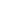 If not a 501(c)(3) Nonprofit, identify Fiscal Agent and Provide Fiscal Agent's current information below.Fiscal Agent NameCharacter Limit: 100Fiscal Agent Contact InformationInclude address, phone number and email address.Also include fiscal agent's EIN/TIN.Character Limit: 500Section C: Financial Attachments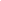 INSTRUCTIONSYou will be required to attach the following financial documents in the next set of questions:Organization's Current Fiscal Year BudgetList of Other Funding Sources for the Grant Period Requested (if General Operating Support)Project Budget and Budget Narrative (if Project/Program request)MMF requires two years of your organization's most recent completed fiscal year financial reports, audited if available. (eg. FY2021 July 1, 2020 to June 30, 2021 & FY2020 July 1, 2019 to June 30, 2020)Financial statements must include:statement of activities (income statement)statement of financial position (balance sheet)You may provide explanations for items that may raise questions in any of the attached financial documents either on the documents themselves or in the text area provided in the applicationIn-Kind Donations (if applicable)IRS Form W-9Fiscal Year Start Date*Character Limit: 10Fiscal Year Ending Date*Character Limit: 10Section C: Q1. Organization Budget*Upload the organization’s Board-approved operating budget for the current fiscal year, including revenues and expenses. Also include the budget for the upcoming fiscal year, if available (board-approval pending is acceptable). We understand that, depending on your fiscal year, you may not have begun the budgeting process yet.Character Limit: 1000 | File Size Limit: 2 MBSection C: Q2. List of Other Funding Sources for the Grant Period Requested* If your request is for General Operating support, upload a list of the organization's other funding sources for the grant period requested. Upload only tab 5 under the MMF Budget Template.Character Limit: 300 | File Size Limit: 2 MBSection C: Q3. Project Budget & Budget Narrative Template*Please download and use the MMF Budget Template. Make sure to reference and complete Tabs 3 and 4 of the Budget Template. Explain in each category how the MMF grant funds will be spent. If seeking support for general operations, upload only Tab 5 as done in previous question.Rename the document (under your organization's name) and upload it below.Character Limit: 100 | File Size Limit: 2 MBSection C: Q4. Most Recent Two Years Financial Statements*Attach your organization's most recent completed two fiscal year financial reports, audited if available. (eg. FY2021 July 1, 2020 to June 30, 2021 & FY2020 July 1, 2019 to June 30, 2020) Financial statements must include:statement of activities (income statement)statement of financial position (balance sheet)You may provide explanations for items that may raise questions in any of the attached financial documents below. The explanations can be written onto the documents themselves or included in the text area below.Character Limit: 1000 | File Size Limit: 5 MBSection C: Q5. In-Kind ContributionsIf listed on the Budget Template, please break out and summarize the relevant in-kind donations (donated goods and professional services) received by the organization for the last fiscal year.Character Limit: 1000Section C: Q6. IRS Form W-9*Please download and complete the IRS W-9 Form and re-upload the form by clicking the upload button below.File Size Limit: 2 MBSection D: Financial Information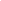 Provide the Organization's Current Budget information. Budget numbers should match the numbers presented in the attachments in the Financial Attachment section above.Budgeted Organization Income*Character Limit: 20Budgeted Organization Expenses*Character Limit: 20If submitting a Project request, provide project budget information.Project IncomeCharacter Limit: 20Project ExpensesCharacter Limit: 20Grant Start Date*Choose one only.ChoicesMay 1November 1Grant End Date*Choose one only.ChoicesApril 30October 31Section E: Other Required Attachments	Section E: Q1. Board of Directors List*Provide a current list of your board of directors, including their board titles and professional affiliations (name of organization of employment).Character Limit: 3000 | File Size Limit: 1 MBSection E: Q2. Proof of IRS Federal 501(c)(3) Status*Attach a copy of the IRS Letter of Determination. NOTE: this is NOT the state sales and use tax exemption certificate.If there has been a name change, provide copies of the amended state certificate of incorporation and amended IRS Letter of Determination.File Size Limit: 1 MBSection E: Q3. Statement of Support*Provide a signed statement of support for the project from your organization's board chair.Character Limit: 1000 | File Size Limit: 1 MBSection E: Q4. Other UploadsUpload any other application-related documents here.Character Limit: 1000 | File Size Limit: 5 MBSection F: Electronic Signature	Name and Title of Individual Completing This Form*Please provide the full name and title of the person completing this form.(This information allows MMF staff to contact you directly with questions or concerns regarding the information submitted on this form.)Character Limit: 50Email Address of Individual Completing This Form*Please enter the email for the individual listed above who completed this Application.Character Limit: 50Phone Number of Individual Completing This Form*Please provide your direct phone number.Character Limit: 50AGREEMENTI certify to the best of my knowledge, that all information included in this proposal is correct. The tax exempt status of this organization is still in effect. If a grant is awarded to this organization, then the proceeds of that grant will not be distributed or used to benefit any organization or individual supporting or engaged in unlawful activities.I certify my organization will avoid participating in, contributing to, or promoting activities contrary to Catholic Church Moral Teaching.In compliance with the USA Patriot Act and other counterterrorism laws, I certify that all funds received from this funder will be used in compliance with all applicable anti-terrorist financing and asset control laws, statutes, and executive orders.IN ADDITION TO THE ABOVE...Please read the following statements and check the boxes certifying that this application is complete according to the requirements set forth by the grantmaker.Grantmaker Review*I have reviewed the website or spoken to the grantmaker to whom I am submitting this application and have reviewed their mission, funding interests, process, and requirements to determine if my request is a funding fit.ChoicesYes NoAdditional Materials and Attachments Required by Marillac Mission Fund*I have visited the website of Marillac Mission Fund and have included in this application any additional materials and attachments that may be required.ChoicesYes NoExecutive Director's Signature*MMF requires the electronic signature of your agency's Executive Director.Character Limit: 150Executive Director's Confirmation*By entering your signature information above and clicking "I Agree" below, you certify that the information contained in this application is true and correct to the best of your knowledge.ChoicesI AgreeI Do Not Agree